       ҠАРАР                                                                                  РЕШЕНИЕСовета  сельского  поселения  Улу-Телякский  сельсовет  муниципального  района  Иглинский  район  Республики  Башкортостан О внесение изменений в решение Совета сельского поселения Улу-Телякский сельсовет муниципального района Иглинский район Республики Башкортостан от 27 мая 2019 года № 427 «Об утверждении Положения о конкурсе на замещение вакантной должности муниципальной службы в Администрации сельского поселения Улу-Телякский сельсовет муниципального района Иглинский район Республики Башкортостан»	В соответствии с Федеральным законом от 06.10.2003 года № 131-ФЗ «Об общих принципах организации местного самоуправления в Российской Федерации", Федеральным законом от 02.03.2007 года № 25-ФЗ «О муниципальной службе в Российской Федерации", Конституцией  Республики Башкортостан, Законом Республики Башкортостан от 16 июля 2007 года №453-з "О муниципальной службе в Республике Башкортостан", Уставом сельского поселения Улу-Телякский сельсовет муниципального района Иглинский район Республики Башкортостан,  Совет сельского поселения Улу-Телякский сельсовет муниципального района Иглинский район Республики Башкортостан решил:	1.Внести следующие изменения и дополнения в решение Совета сельского поселения Улу-Телякский сельсовет муниципального района Иглинский район Республики Башкортостан от 27 мая 2019 года № 427 «Об утверждении Положения о конкурсе на замещение вакантной должности муниципальной службы в Администрации сельского поселения Улу-Телякский сельсовет муниципального района Иглинский район Республики Башкортостан» (далее-Решение):	1.1    Пункт  5  Раздел  1  изложить в следующей редакции:	«5. Право на участие в Конкурсе на замещение вакантной муниципальной должности имеют граждане Российской Федерации, граждане иностранных государств - участников международных договоров Российской Федерации, в соответствии с которыми иностранные граждане имеют право находиться на муниципальной службе (далее - граждане), достигшие 18-летнего возраста, но не старше 65 лет (предельного возраста, установленного для замещения должности муниципальной службы), владеющие государственным языком Российской Федерации и соответствующие квалификационным требованиям, установленным в соответствии с законом Республики Башкортостан от 16 июля 2007 года № 453-з «О муниципальной службе в Республике Башкортостан» для замещения должностей муниципальной службы, при отсутствии обстоятельств, указанных в статье 13 Федерального закона № 25-ФЗ в качестве ограничений, связанных с муниципальной службой.».	1.2  Пункт  7     изложить в следующей редакции: 	«7. Гражданин Российской Федерации, изъявивший желание участвовать в конкурсе, представляет в Администрацию следующие документы:	 1) заявление с просьбой о поступлении на муниципальную службу и замещении должности муниципальной службы;	2) собственноручно заполненную и подписанную анкету по форме, установленной уполномоченным Правительством Российской Федерации федеральным органом исполнительной власти;	3) паспорт;	4) трудовую книжку, за исключением случаев, когда трудовой договор (контракт) заключается впервые;	5) документ об образовании;	6) страховое свидетельство обязательного пенсионного страхования, за исключением случаев, когда трудовой договор (контракт) заключается впервые;	7) свидетельство о постановке физического лица на учет в налоговом органе по месту жительства на территории Российской Федерации;	8) документы воинского учета - для граждан, пребывающих в запасе, и лиц, подлежащих призыву на военную службу;	9) заключение медицинской организации об отсутствии заболевания, препятствующего поступлению на муниципальную службу;	10) сведения о доходах за год, предшествующий году поступления на муниципальную службу,  	10.1) сведения о размещении информации в информационно-телекоммуникационной сети "Интернет", предусмотренные статьей 15.1   Федерального закона от 02.03.2007 года № 25-ФЗ «О муниципальной службе в Российской Федерации"(в ред.  от 30.06.2016 N 224-ФЗ); 	11) иные документы, предусмотренные федеральными законами, указами Президента Российской Федерации и постановлениями Правительства Российской Федерации.".	2. Обнародовать настоящее Решение на информационном стенде в здании администрации сельского поселения Улу-Телякский сельсовет Республика Башкортостан, Иглинский район, с. Улу-Теляк, ул. Ленина, д. 14а и на сайте администрации сельского поселения Улу-Телякский сельсовет www. http://ulutelyak.sp-iglino.ru/.	3. Контроль за исполнением настоящего Решения возложить на Постоянную комиссию Совета сельского поселения Улу-Телякский сельсовет муниципального района  Иглинский  район по социально-гуманитарным вопросам (председатель – Жирнов В.Н.).	Глава сельского поселения 							Р.Р.Чингизов	01  ноября 2019 года	№30БАШҠОРТОСТАН РЕСПУБЛИКАҺЫ ИГЛИН РАЙОНЫ
МУНИЦИПАЛЬ РАЙОНЫНЫҢ 
ОЛО-ТЕЛӘК АУЫЛ СОВЕТЫАУЫЛ  БИЛӘМӘҺЕ  СОВЕТЫ 452425, Оло-Теләкауылы, Ленин урамы, 14аТел./факс (34795) 2-44-58/2-44-18e-mail: ulu- telyakselsovet@mail.ru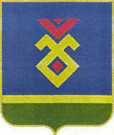 СОВЕТ СЕЛЬСКОГО ПОСЕЛЕНИЯУЛУ-ТЕЛЯКСКИЙ СЕЛЬСОВЕТ   МУНИЦИПАЛЬНОГО РАЙОНА ИГЛИНСКИЙ РАЙОН
РЕСПУБЛИКИ  БАШКОРТОСТАН 452425, с. Улу-Теляк, ул. Ленина, 14аТел./факс(34795) 2-44-58/2-44-18e-mail:ulu- telyakselsovet@mail.ru